RENOB TASYB s.r.o.RENOB TASYB s.r.o.RENOB TASYB s.r.o.RENOB TASYB s.r.o.RENOB TASYB s.r.o.RENOB TASYB s.r.o.RENOB TASYB s.r.o.RENOB TASYB s.r.o.Kostelní 9/1Kostelní 9/1Kostelní 9/1Kostelní 9/1     IČO:04178084     IČO:04178084     IČO:04178084Faktura číslo :Faktura číslo :Faktura číslo :2021  /112021  /11747 16 Hat747 16 Hat747 16 Hat747 16 Hat     DIČ:CZ04178084     DIČ:CZ04178084     DIČ:CZ04178084Objednávka číslo:Objednávka číslo:Objednávka číslo:mobil: 732833398mobil: 732833398mobil: 732833398mobil: 732833398ze dne:ze dne:ze dne:FAKTURAFAKTURAFAKTURAFAKTURAFAKTURAFAKTURAFAKTURAFAKTURAFAKTURA    Peněžní ústav:    Peněžní ústav:    Peněžní ústav:Komerční bankaKomerční bankaKomerční banka    Číslo účtu:    Číslo účtu:    Číslo účtu:115-571790237/0100115-571790237/0100115-571790237/0100Mateřská škola Ostrava Mateřská škola Ostrava Mateřská škola Ostrava Mateřská škola Ostrava Mateřská škola Ostrava     Způsob dopravy: vlastní    Způsob dopravy: vlastní    Způsob dopravy: vlastní    Způsob dopravy: vlastní    Způsob dopravy: vlastníNa Jízdárně 19a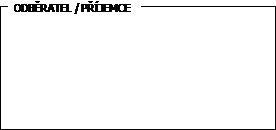 Na Jízdárně 19aNa Jízdárně 19aNa Jízdárně 19aNa Jízdárně 19apříspěvková organizacepříspěvková organizacepříspěvková organizacepříspěvková organizacepříspěvková organizace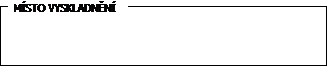 MŠ Na Jízdárně 19aMŠ Na Jízdárně 19aMŠ Na Jízdárně 19aMŠ Na Jízdárně 19aMŠ Na Jízdárně 19aMŠ Na Jízdárně 19aIČO630 290 49630 290 49630 290 49630 290 49Moravská  OstravaMoravská  OstravaMoravská  OstravaMoravská  OstravaMoravská  OstravaMoravská  OstravaDIČMnož.Množ.PopisPopisPopisPopisCena / ksSazba DPHDPHDPHCena bez DPHCena bez DPHPodlahářské práce vč. Mat.Podlahářské práce vč. Mat.Podlahářské práce vč. Mat.Podlahářské práce vč. Mat.21%15 703,80 Kč15 703,80 Kč74 780,00 Kč74 780,00 KčCZ - CPA  CZ - CPA  CZ - CPA  CZ - CPA  43.33.2943.33.2943.33.2943.33.29CelkemCelkemCelkemCelkem15 703,80 Kč15 703,80 Kč74 780,00 Kč74 780,00 KčCelkem s DPHCelkem s DPHCelkem s DPHCelkem s DPHFakturace celkem KčFakturace celkem KčFakturace celkem KčFakturace celkem Kč90 483,80 Kč90 483,80 Kč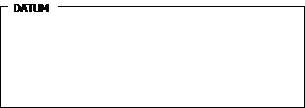 SplatnostiSplatnostiSplatnosti21.2.202221.2.202221.2.2022Forma úhradyForma úhradyForma úhradyPřevodemPřevodemPřevodemVystavení fakturyVystavení fakturyVystavení faktury07.02.202207.02.202207.02.2022CELKEM K ÚHRADĚCELKEM K ÚHRADĚCELKEM K ÚHRADĚ90 483,80 Kč90 483,80 KčZdanitel. plněníZdanitel. plněníZdanitel. plnění07.02.202207.02.202207.02.2022Převzal     Razítko a podpis     Razítko a podpis     Razítko a podpis     Razítko a podpis     Razítko a podpis